Projekt „Uwierzyć w siebie – aktywna integracja osób przebywających w rodzinach zastępczych i je opuszczających”  realizowany przez Powiatowe Centrum Pomocy Rodzinie w Toruniu na podstawie Umowy nr UDA-POKL.07.01.02-04-021/09-07 zawartej  z Regionalnym Ośrodkiem Polityki Społecznej w Toruniu, pełniącym rolę Instytucji Pośredniczącej.Program Operacyjny Kapitał LudzkiPriorytet VII. Promocja integracji społecznej.Działanie 7.1 Rozwój i upowszechnianie aktywnej integracjiPoddziałanie 7.1.2 Rozwój i upowszechnianie aktywnej integracji przez powiatowe centra pomocy rodzinie.                                            FORMULARZ REKRUTACYJNY                                                - PAKIET STAŻOWY - 1. Imię/imiona: ..……………………………………………………………..…………………. 2. Nazwisko:  …………………………………………………………………………………… 3. Data urodzenia: …………………………… miejsce urodzenia: …………………………….4. Płeć: Kobieta         Mężczyzna 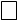 5. PESEL:  6. Adres zameldowania: Ulica………………………………………………………………………………………….Nr domu…………… nr mieszkania……………… kod pocztowy……………………......... Miejscowość…………………………………………………………………………………. Powiat……………………………………….. województwo……………………………….. Miasto   Wieś 7. Adres do korespondencji (jeśli jest inny niż adres zameldowania): Ulica…………………………………………………………………………………………. Nr domu…………… nr mieszkania…………………. kod pocztowy…………………….... Miejscowość………………………………………………………………………………….8. Telefon: stacjonarny…………..……………… komórkowy………………………………. 9. Adres e-mali…………………………………………………………………………………10. Opieka nad dzieckiem do lat 7 lub osobą zależną: TAK    NIE 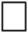 11. Osoba pozostająca bez zatrudnienia (nieaktywna zawodowo lub zarejestrowana jako bezrobotna lub poszukująca pracy) TAK    NIE 12. Status: Bezrobotny    Poszukujący pracy    Nieaktywny zawodowo  13. Orzeczenie o stopniu niepełnosprawności: - niepełnosprawność w stopniu lekkim/częściowa niezdolność do pracy 		- niepełnosprawność w stopniu umiarkowanym/całkowita niezdolność do pracy 	- niepełnosprawność w stopniu znacznym/całkowita niezdolność do pracy i samodzielnej egzystencji                          Symbol przyczyny niepełnosprawności: ………………………………………………….……………….. Organ wydający orzeczenie: ………………………………………………………………………………………...………………………Data ważności orzeczenia:…………………………………………………………………………..………Inne:…………………..………………………………………………………………………………………14. Wykształcenie (jeśli było to wykształcenie realizowane w szkole specjalnej proszę wpisać obok literę „S”): - Brak 				- Podstawowe ukończone 		- Gimnazjalne ukończone 		- Średnie (ponadgimnazjalne) 	- zasadnicza zawodowa 		- liceum 				- technikum 			- Pomaturalne 			- Wyższe 				                            W RAMACH PROJEKTU JESTEM ZAINTERESOWANY/A:- udziałem w grupowych i indywidualnych zajęciach z doradcą zawodowym ;- uczestnictwem w warsztatach integracji i kompetencji społecznych;- wzięciem udziału w kursie zawodowym (odpowiedni zaznaczyć):Sprzedawca z obsługą kasy fiskalnej i obsługą komputera, fakturowanie (70 h)Magazynier z obsługą wózka jezdniowego, fakturowanie (70h)  - podjęciem stażu zawodowego TAK 	NIE Oświadczam, że: powyższe informacje zawarte w formularzu zgłoszeniowym są zgodne z prawdą,zapoznałam/em się z „Regulaminem udziału i rekrutacji projektu” oraz „Regulaminem organizacji stażu zawodowego”  i akceptuję jego warunki.                  ………………………………………..…..                                                                                        Czytelny podpis osoby składającej formularzPrzyjmuję do wiadomości, żedane zawarte w niniejszym Formularzu mogą być weryfikowane przez Beneficjenta oraz inne instytucje zaangażowane we wdrażanie POKL,jestem świadomy/-a odpowiedzialności karnej wynikającej ze składanie oświadczeń niezgodnych z prawdą,przedłożenie nieprawdziwego oświadczenia/zaświadczenia lub podanie danych 
w Formularzu rekrutacyjnym niezgodnych ze stanem faktycznym będzie skutkowało wykluczeniem z projektu oraz zostanie potraktowane, jako próba wyłudzenia środków finansowych i będzie podlegać powiadomieniu właściwych organów ścigania.          ………………………………………..                                                                                        Czytelny podpis Uczestnika projektu Wyrażam zgodę na:gromadzenie, przetwarzanie i przekazywanie moich danych osobowych, zbieranych do Podsystemu Monitorowania Europejskiego Funduszu Społecznego (zgodnie z Ustawą z dnia 29 sierpnia 1997 r. o ochronie danych osobowych Dz. U. z 2002 r. Nr 101 poz. 926 , ze zm.). Dane te wprowadzane są do systemu PEFS, którego celem jest gromadzenie informacji na temat osób i instytucji korzystających ze wsparcia w ramach Europejskiego Funduszu Społecznego, oraz określenie efektywności realizowanych zadań w procesie badań ewaluacyjnych. W związku z powyższym mam świadomość o celu zbierania tych danych, prawie wglądu do swoich danych oraz możliwości ich poprawiania,udział w badaniu ankietowym związanym z udziałem w projekcie,wykorzystywanie i przetwarzanie moich danych osobowych w procesie rekrutacji 
i promocji projektu pn.: „Uwierzyć w siebie – aktywna integracja osób przebywających w rodzinach zastępczych i je opuszczających” EDYCJA 2014  do celów monitoringu oraz ewaluacji Programu Operacyjnego Kapitał Ludzki oraz na ich publikację na tablicy ogłoszeń Biura Projektu PCPR oraz stronie BIP PCPR TORUŃ,  (zgodnie z przepisami ustawy z dnia 29 sierpnia 1997 r. o ochronie danych osobowych - Dz. U. z 2002 r., Nr 101, poz. 926 ze zm.),upublicznienie wizerunku na stronie BIP PCPR TORUŃ  i w publikacjach.                 ………………………………………..                                                                                        Czytelny podpis Uczestnika projektu
INFORMACJE WYPEŁNIANE PRZEZ OSOBĘ PRZYJMUJĄCĄ FORMULARZ INFORMACJE WYPEŁNIANE PRZEZ OSOBĘ PRZYJMUJĄCĄ FORMULARZ Indywidualny numer zgłoszeniowyPodpis osoby przyjmującej dokumenty